KONTENT: ZAGADKI – „MIEJSCA”Szanowni Państwo,Karty ćwiczeń „Miejsca” dotyczą rozumienia wyrazów pokrewnych na podstawie identyfikacji znaczenia podstawy słowotwórczej. Są to również ćwiczenia w tworzeniu zdań, które są odpowiedzią na pytania poprzez użycie w odpowiedzi części pytania.Ćwiczenia zawarte w tych kartach pracy wzbogacają słownictwo, a przy tym również wiedzę dziecka.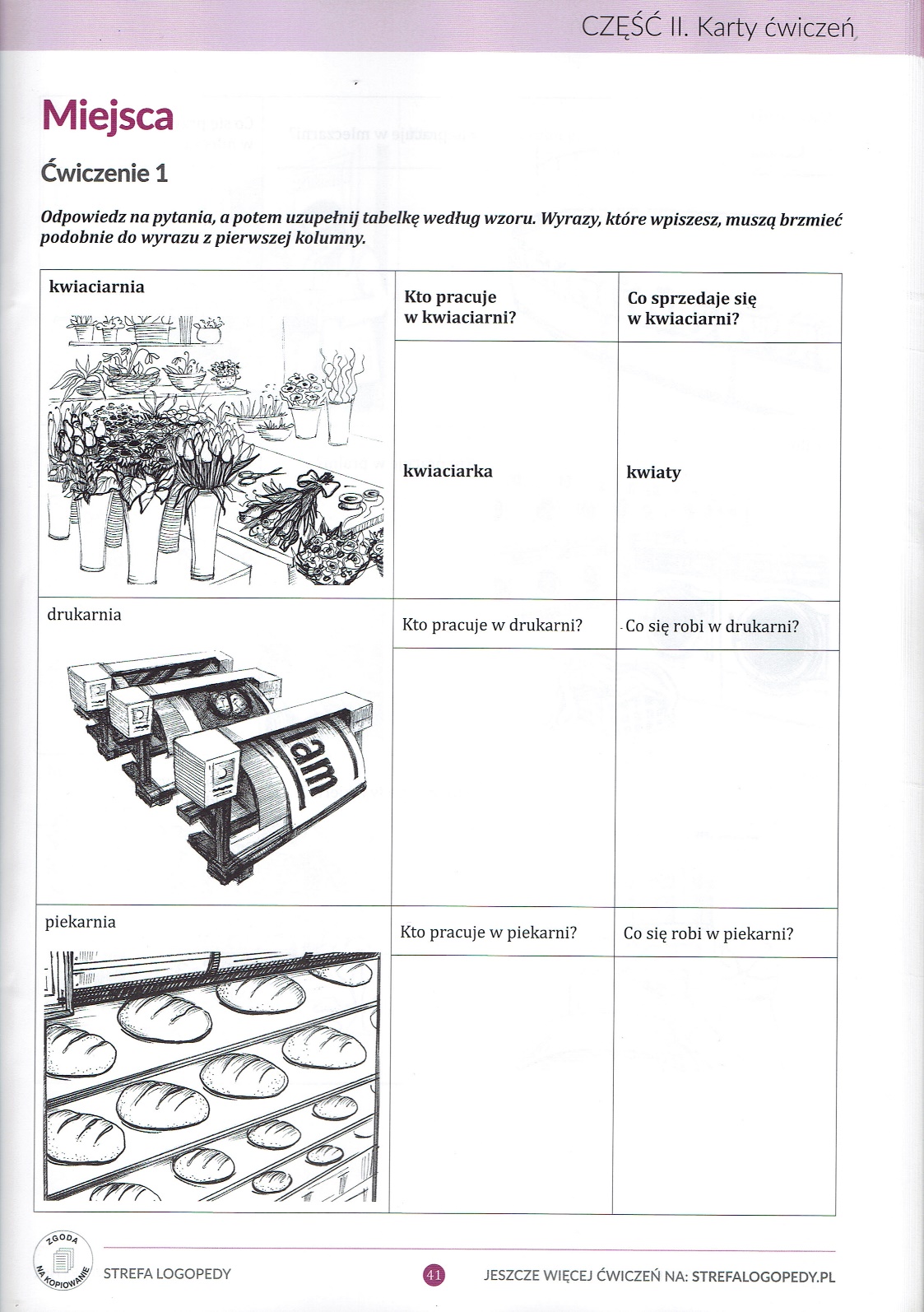 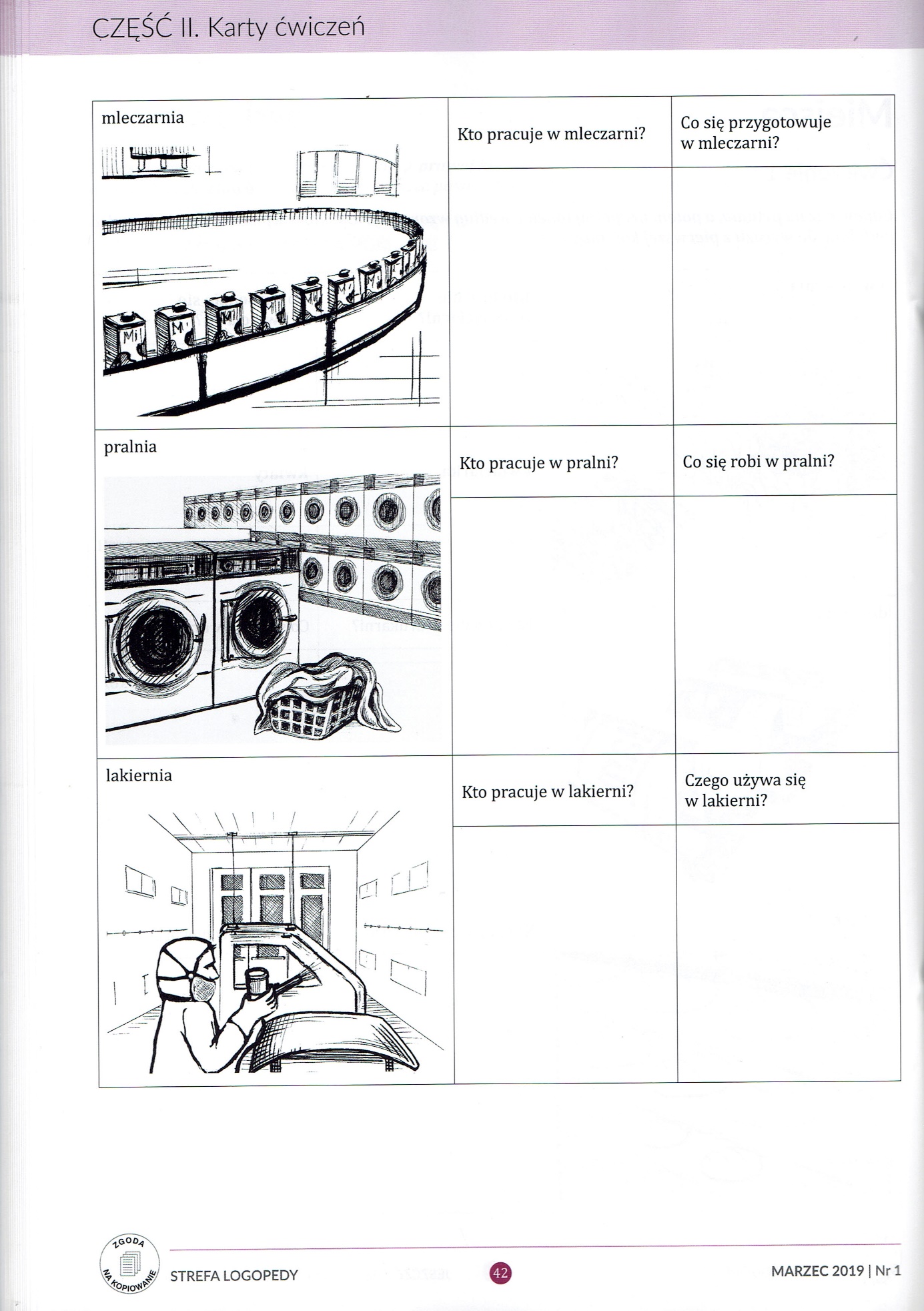 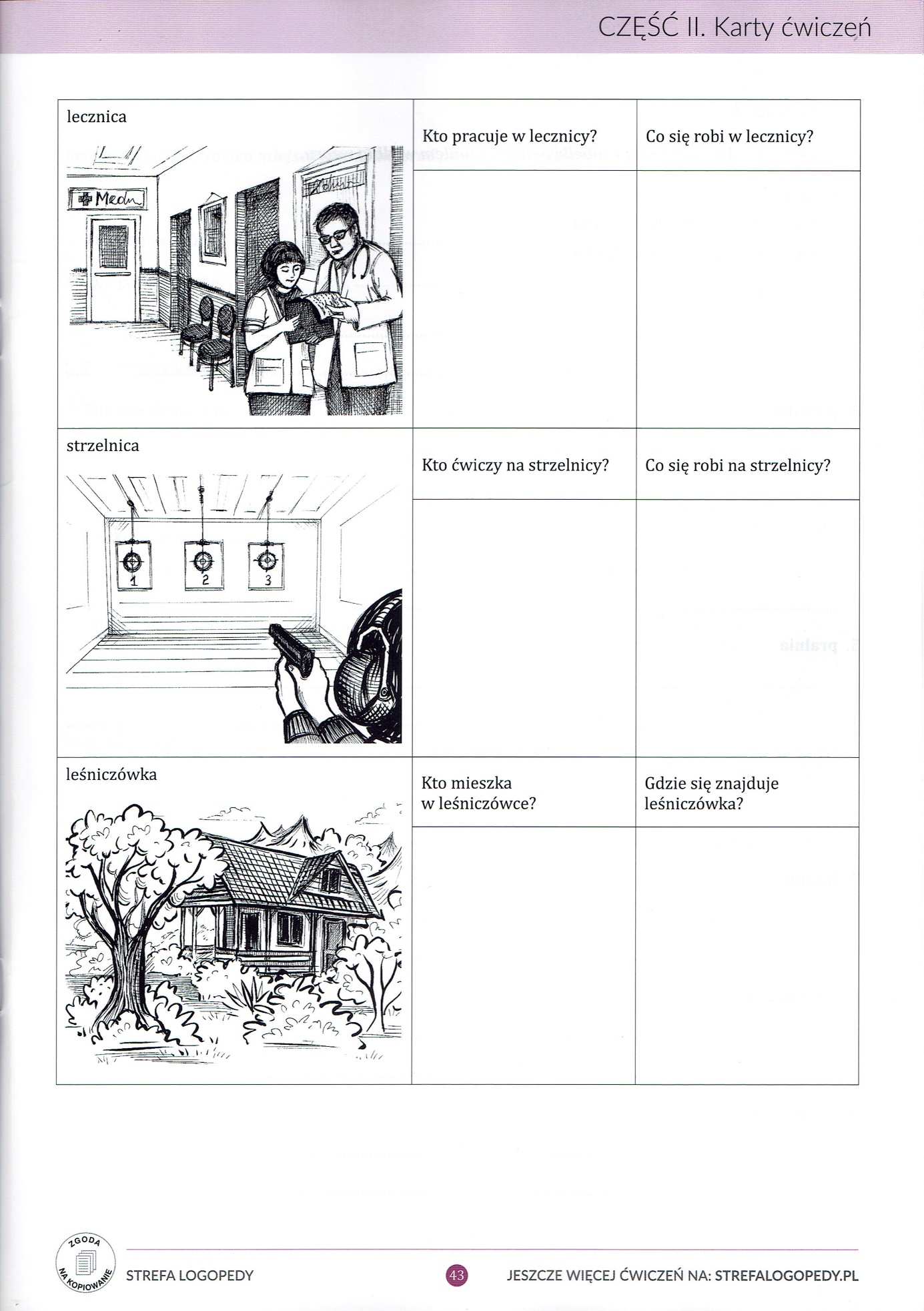 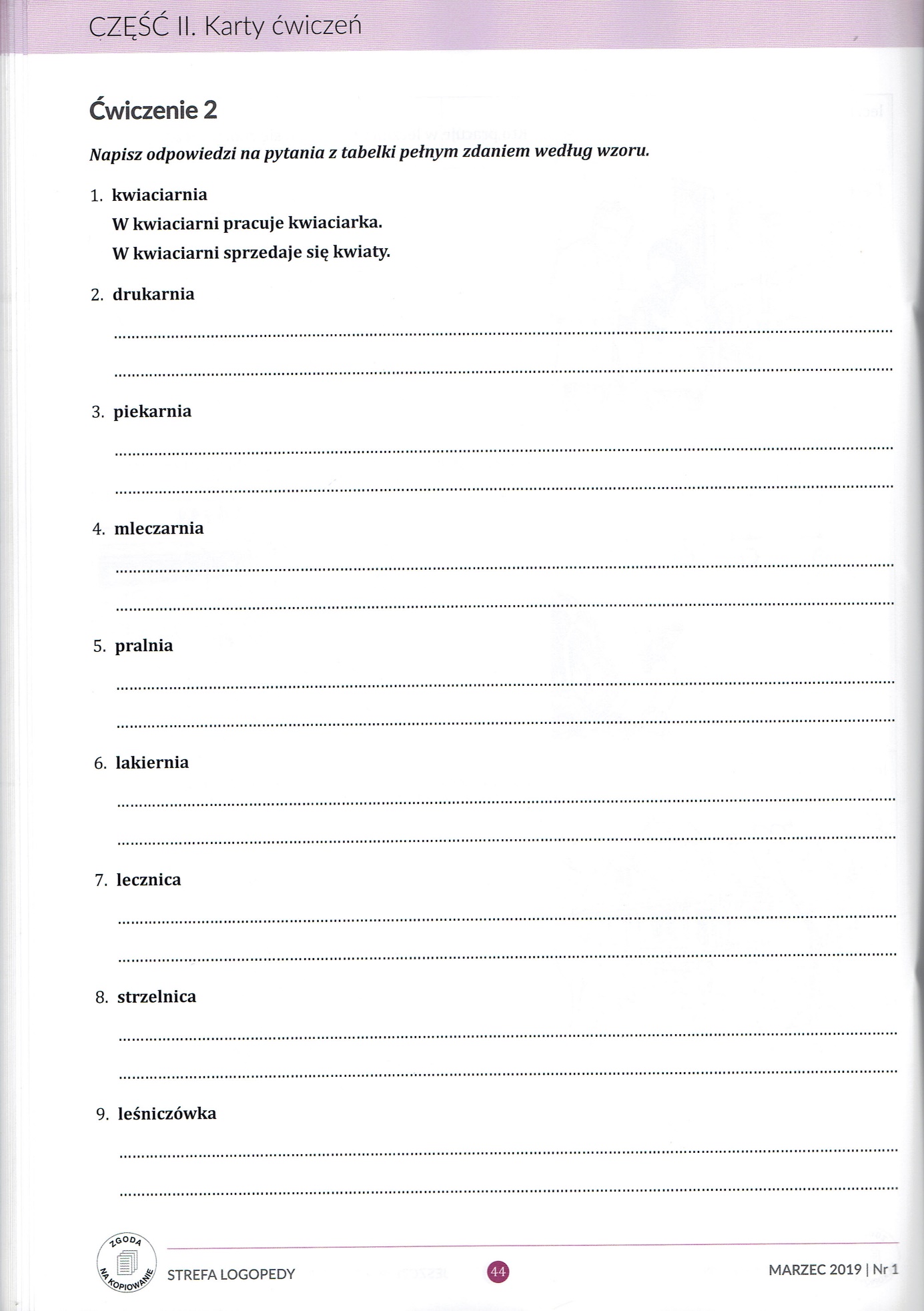 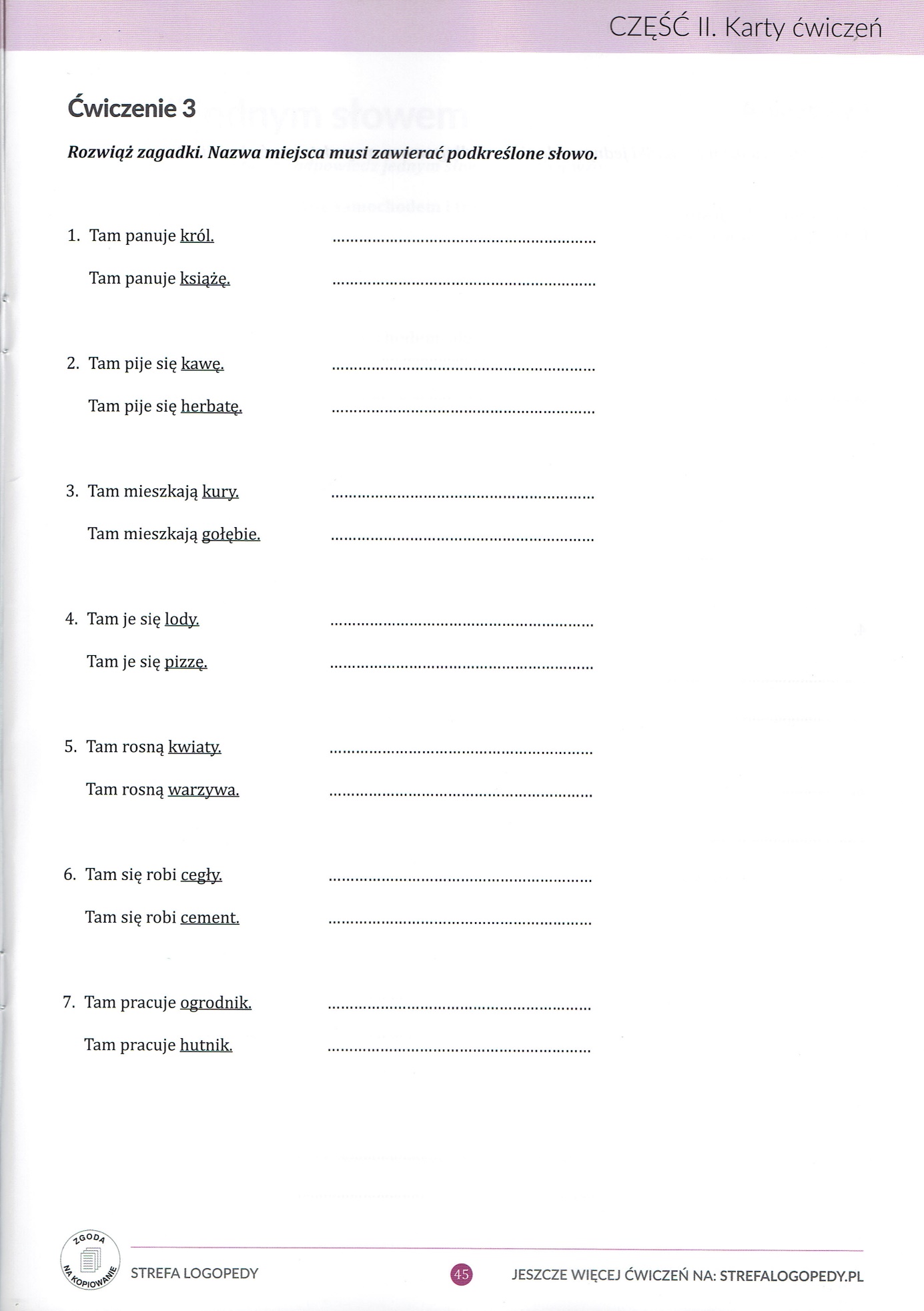 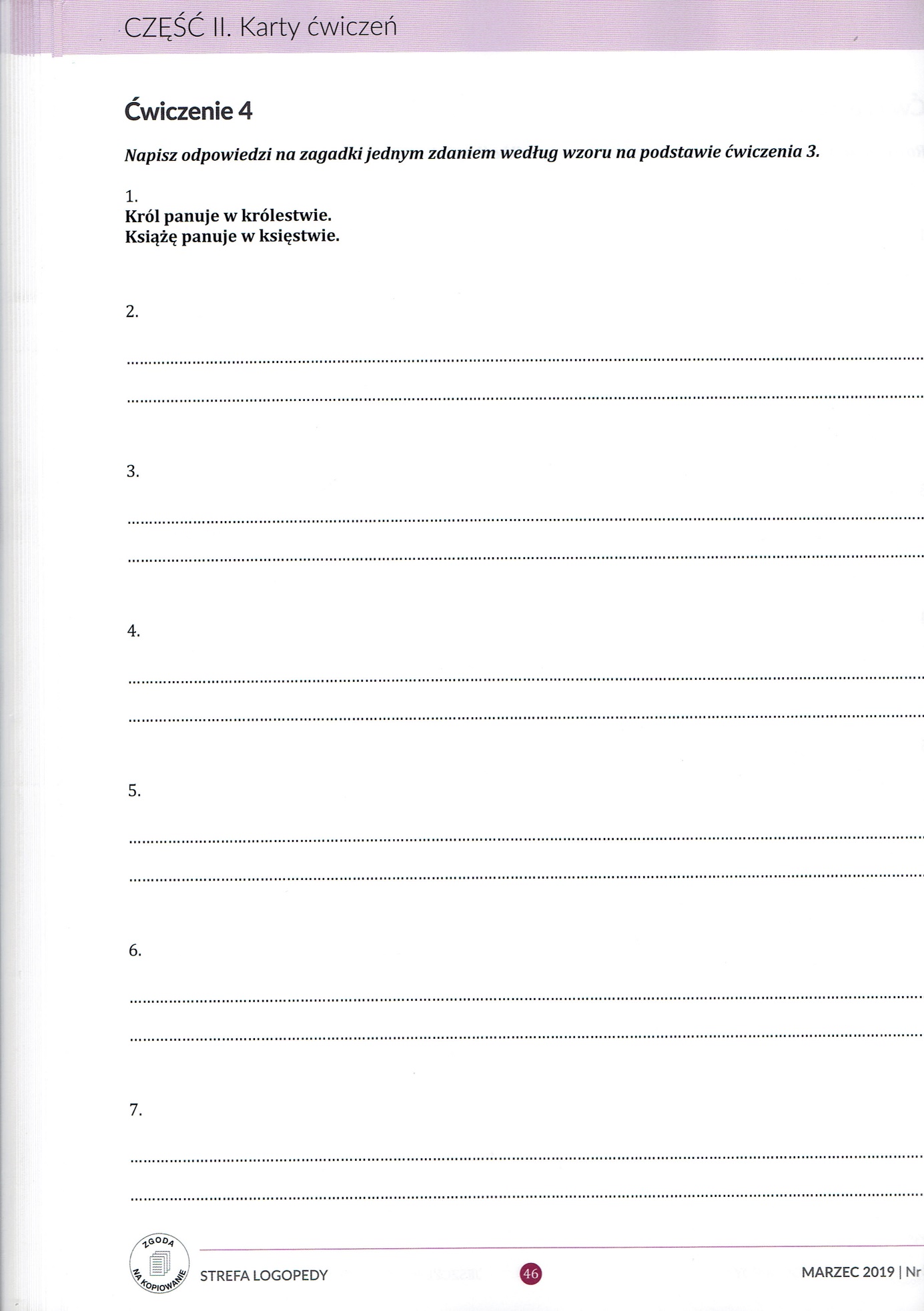 